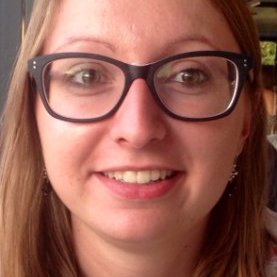 CompétencesParticipation et mise en place d’actions contre le gaspillage alimentaire à la mairie de Vertou. Maitrise de la Méthode HACCP, du PNNS, du Plan de maitrise sanitaire, du GEMRCN, du plan prévention des risques professionnels (document unique), suivi et gestion des PAI pour les enfants allergiques., audits, appels d’offres.Participation au fonctionnement de cuisine centrale (liaison chaude et froide, réception, production, distribution et encaissement.) Elaboration de menus équilibrés suivant différents types de convives (Bébés, enfants, adultes, personnes âgées) et suivant leur pathologie (obésité, cardiaque, diabétique)Maitrise de la conduite de projets : affiches, atelier d’éducation thérapeutique.Maitrise des logiciels Open Office (Word, Excel, Powerpoint), Salamandre, Osiris, secrétariat (commandes, facturation, téléphone…), Concerto, Ciril financesExpérienceCursus2012-2013 : Licence Professionnelle Industrie Agroalimentaire Parcours « Responsable de production et distribution en restauration collective » à Oniris (Ecole vétérinaire et agroalimentaire) à Nantes (44).2010-2012 : BTS Diététique à IPAC (Institut des Professions, des Affaires et du Commerce) à Annecy (74).E